A new edited book on Social Aspects of Aging in Indigenous Communities		NOTE: DATE FOR SUBMISSION OF ABSTRACTS: May 10, 2020              AND DATE FOR SUBMISSION OF COMPLETED CHAPTERS: AUGUST 30, 2020Our proposed edited book will include chapters that report on; 1) research studies on the social aspects of aging among Indigenous populations around the world, including cultural, social, and/or economic contributions of older Indigenous adults in their communities, 2) perceptions of aging and well-being among Indigenous populations, 3) theories about Indigenous aging, and 4) policy and intervention practices (i.e., programs and services) related to older Indigenous adults.The book will include the following sections:Economic factors in the wellbeing of older adults in Indigenous communities around the world Economic well-being, poverty prevalence, and barriers and/or challenges related to these economic factors among older Indigenous adults Roles and economic contributions of older Indigenous adults in the communityUnrecognized contributions in family and community (grandparents raising grandchildren, sandwich generation)Volunteerism/productive agingRetirementSmall business or informal economic activitiesEffects of environmental factors on older Indigenous adults’ social, economic and cultural lifeChanges in access and use of ancestral lands (migratory patterns, access to subsistence foods)Climate change and natural disastersWater and air pollution  Informal support networks (family & community) and social isolation among older Indigenous peopleFamily units and migration (shifting family dynamics, changing support networks)Changes to communities and attachments to communityConnections to land and place Elders in Indigenous families and communitiesRoles and contributions of Elders role in Indigenous communities and familiesChanging meanings and purposes of Elders with the shifting family and community dynamicsImpacts on quality of life and well-being in Indigenous families and communities related to these changes Effects of spirituality and religion on older Indigenous adultsHistorical roots, history and colonization, discrimination and/or oppressionShifts in cultural and/or traditional valuesImpact of religion and spirituality on well-beingCurrent and best practices related to interventions and their outcomes in relation to quality of life of older Indigenous adults. Challenges researchers have faced when culturally adapting interventions for older adults in Indigenous communities.Reported benefits to older Indigenous adults of participating in intervention development. Lessons learned and best practices of intervention development – recommendations for researchers planning to partner with Indigenous communities to develop older adult programs/interventions.Approaches and challenges of research when working with Indigenous older adults and culturally appropriate research methods and methodologiesIndigenous knowledge systemsResearch ethics – history, challenges, lessons learnedCultural safety Community, or tribal based participatory researchIf you are interested in submitting an abstract of a chapter that fits with one of the above topics, or would like to discuss your topic with us that is not listed, please reply by email attachment to us both at Dr. Jordan Lewis at email jplewis@d.umn.edu and Dr. Tuula Heinonen at email address tuula.heinonen@umanitoba.ca. Please include the following information (on a separate page):-Your name(s) and affiliation(s)-Your ethnic background and the cultural identity you maintain-Suggested title for the chapter-With which category listed above does the chapter best fit -Which Indigenous group, including geographical region, will the chapter discuss-Tribal or local ethical approvals for chapter content (if data is presented)Abstracts should be no more than 500 words in length. The chapter must not have been previously published elsewhere. We require chapters to be no more than 30 pages in length (double-spaced 12 pt. in Times Roman font) and in Word format.  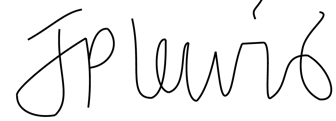 Jordan P. Lewis, FGSA, CPG, MSW, PhD (Unangax/Aleut, Native Village of Naknek)ProfessorMemory Keepers Medical Discovery Team - Health Equity Professor, Department of Family Medicine & Biobehavioral Health University of Minnesota Medical School, Duluth campus624 E. 1st. Street, Suite 201Duluth, Minnesota 55805Office: 218-726-7024jplewis@d.umn.eduwww.memorykeepersmdt.com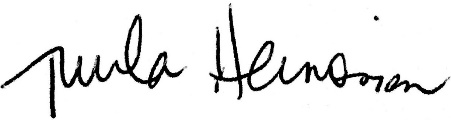 Tuula I. Heinonen, MSW, DPhilProfessor EmeritaFaculty of Social WorkUniversity of Manitoba521 Tier Bldg., Winnipeg, ManitobaCANADAR3T 2N2204 451-5956**PLEASE COMPLETE AND EMAIL information to both Dr. Jordan Lewis at email jplewis@d.umn.edu and Dr. Tuula Heinonen at email address tuula.heinonen@umanitoba.ca****PLEASE COMPLETE AND EMAIL information to both Dr. Jordan Lewis at email jplewis@d.umn.edu and Dr. Tuula Heinonen at email address tuula.heinonen@umanitoba.ca****PLEASE COMPLETE AND EMAIL information to both Dr. Jordan Lewis at email jplewis@d.umn.edu and Dr. Tuula Heinonen at email address tuula.heinonen@umanitoba.ca****PLEASE COMPLETE AND EMAIL information to both Dr. Jordan Lewis at email jplewis@d.umn.edu and Dr. Tuula Heinonen at email address tuula.heinonen@umanitoba.ca****PLEASE COMPLETE AND EMAIL information to both Dr. Jordan Lewis at email jplewis@d.umn.edu and Dr. Tuula Heinonen at email address tuula.heinonen@umanitoba.ca**CountryNameAffiliationAreas of interest Website/Social media/Contact Information